ÍNDICEPresentación y misión.Sesiones de Ayuntamiento.Sesiones de Comisiones edilicias. Consejos y Comités.Otros Organismos.Iniciativas.Atención Ciudadana.PRESENTACION Y MISIÓN.2DO. INFORME 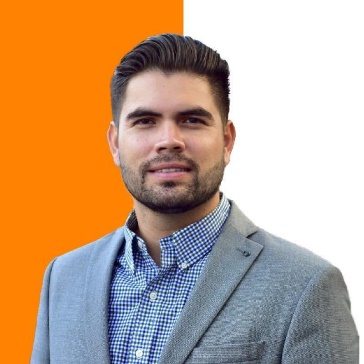 DE ACTIVIDADES 2022-2023 REGIDOR JOSÉ GABRIEL VELÁZQUEZ CHÁVEZ. Soy Gabriel Velázquez, Regidor del Gobierno de Tlajomulco y Presidente de la Comisión de Participación Ciudadana y Gobernanza, ciudadano originario de la cabecera de Tlajomulco de Zúñiga, Jalisco. Con un firme propósito de apoyar a la ciudadanía y mejorar nuestro gobierno, en este segundo informe de actividades les presento una agenda de trabajo en la que mi equipo y yo gestionamos y trabajamos para sembrar un mejor futuro para nuestro municipio; Para mí es muy importante la competencia y capacitación constante para un mejor desempeño para defender y representar a la tierra que me vio nacer.ESTUDIOS PROFESIONALES.Licenciatura en Derecho Año 2 de diciembre de 2010 Institución Universidad UNIVER, Guadalajara, Jalisco. Maestría en Política y Gestión Pública Año Agosto 2017 Institución ITESO, Guadalajara, Jalisco.CURSOS.Cursos Del 21 y 22 de abril de 2012 (Club deportivo de la Universidad de Guadalajara, Guadalajara, Jalisco) Curso-taller “Fin de semana kamikaze” Del 25 de septiembre de 2015 (Ciudad de México) Cuarto Congreso Nacional Marketing Político Del 3 de octubre de 2015 (México, D.F) 3° Seminario Internacional de Marketing Gubernamental, por el Instituto Tecnológico Autónomo de México. De 24,25 y 26 de febrero 2016 (Miami, Florida)  XIII Cumbre Latinoamericano de Marketing PolíticoCumplimentando lo mandatado en el artículo 44 fracción XIII del Reglamento del Ayuntamiento del Municipio de Tlajomulco de Zúñiga, Jalisco hago entrega a este Ayuntamiento de mi 2do informe de actividades realizadas en mi calidad de Regidor durante el periodo comprendido del agosto de octubre de 2022 al 30 de agosto de 2023. El presente informe permite recapitular de manera general las actividades realizadas en el ejercicio las funciones que me fueron conferidas en mi carácter de Regidor en el periodo antes mencionado y da cuenta de las siguientes actividades:SESIONES DE AYUNTAMIENTO.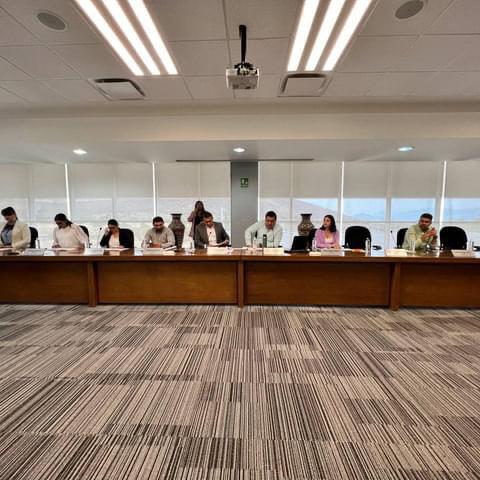 De conformidad a lo establecido en el artículo 49 fracción III de la Ley del Gobierno y la Administración Pública Municipal del Estado de Jalisco en mi carácter de Regidor asistí a 9 sesiones Ordinarias, 11 extraordinarias y 9 Solemnes de Ayuntamiento a las que fui convocado.    Sesiones de comisiones edilicias.CONSEJOS Y COMITES.CONSEJO MUNICIPAL PARA LA PREVENCION DE ADICCIONES. 31/08/2022 Instalación de consejo y toma de protesta para los integrantes.08/02/2023 Aprobación para dar continuidad a la campaña municipal “CONSENTIMIENT0 2023”.22/08/2023 Acuerdo y aprobación para la realización de mesa técnica de trabajo para la capacitación en temas de centros de adicciones y primeros auxilios de los mismos.COMISION MUNICIPAL DE CARRERA POLICIAL.03/03/2023 Propuesta para la convocatoria de carrera policial para análisis y aprobación.09/02/2023 Invitación a la graduación de cadetes a policías “GENERACION I 2022”  CONSEJO DE PARTICIPACION CIUDADANA. INICIATIVAS. EXTENCION DEL PROGRAMA DE SALUD PARA LOS ARTESANOS 2021-2024, SUS REGLAS DE OPERACIÓN, ASÍ COMO QUE SE EMITA LA CONVOCATORIA DE PADRÓN DE ARTESANOS DEL MUNICIPIO” 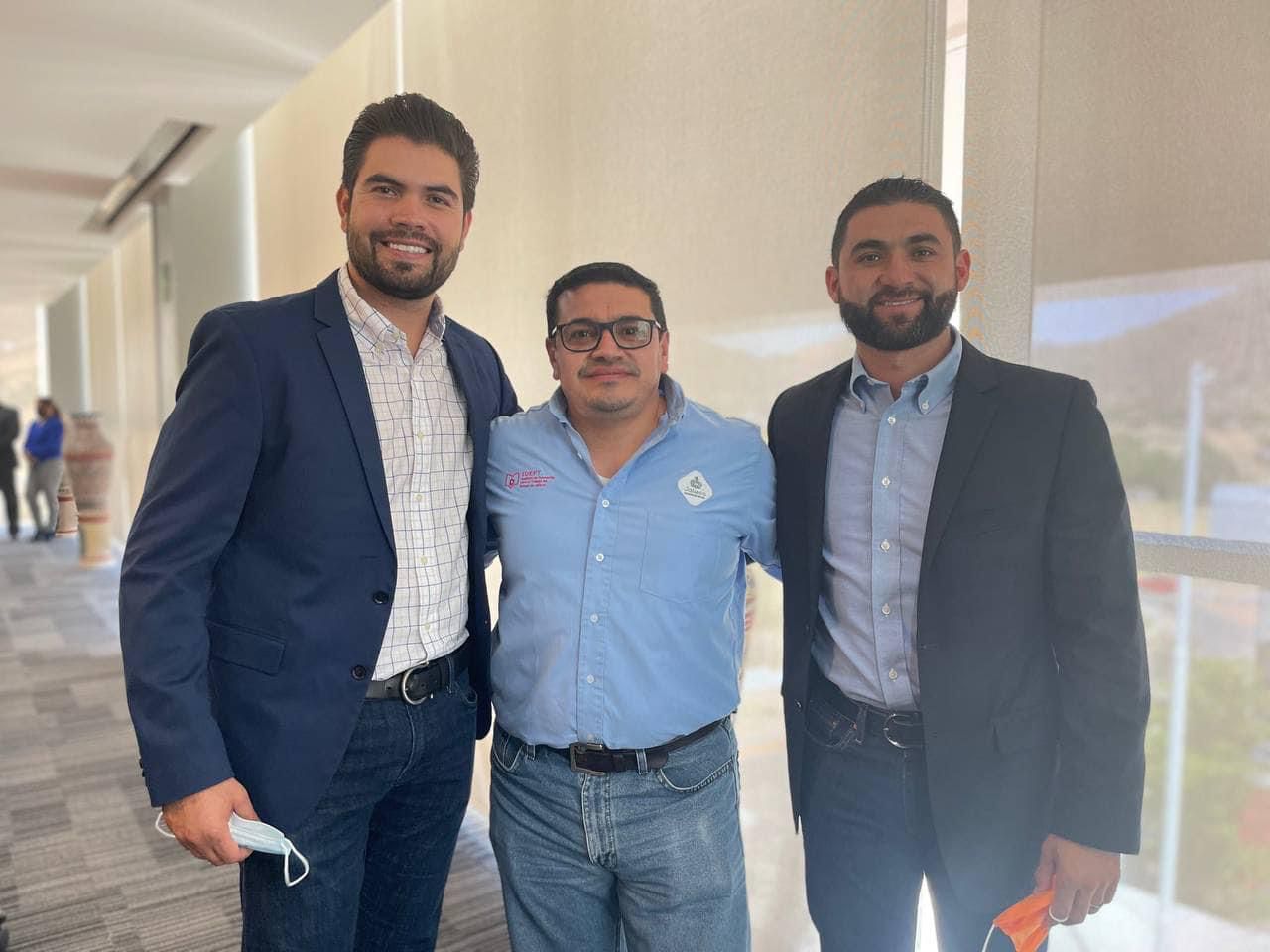 Esta iniciativa tuvo verificativo el pasado 02 de marzo del 2022, misma que se trabajó en conjunto con Comisión Edilicia de Servicios Públicos y Comisión Edilicia de Protección Civil y Prevención de la Salud. Este proyecto tuvo la intención de brindar acceso a los servicios básicos de salud a los artesanos del municipio de Tlajomulco de Zúñiga, Jalisco, con el propósito de garantizar el derecho a la salud, permitiendo una igualdad que ayude a mejorar la calidad de vida de las personas y familias que hacen de la elaboración de artesanías su modo honesto de vivir. Con la intención de que las personas que tuvieran el deseo de participar, se vieran beneficiadas, se publicó una convocatoria que permitió que los interesados ingresaran su solicitud, para luego ser integrados al Padrón de Artesanos del municipio de Tlajomulco de Zúñiga, Jalisco, sobre el cual se basó la estimación de  beneficiarios del presente programa.ACUERDO DE HERMANAMIENTO IRPÍN, UCRANIA -  marzo del 2023.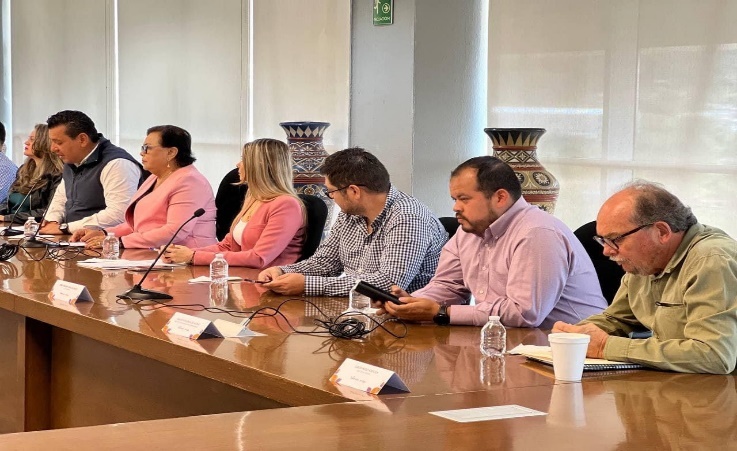 Se firmó un acuerdo de hermanamiento con la ciudad de Irpín, Ucrania, con el objetivo de promover el intercambio de experiencias y la colaboración mutua en temas como la construcción de la cultura de paz, participación ciudadana y reacciones ante fenómenos perturbadores.La firma del hermanamiento se realizó este lunes en sesión solemne del Ayuntamiento estuvieron presentes de manera virtual, Oksana Dramarétska, Embajadora de Ucrania en México y Oleksandr Markushyn, Alcalde de Irpín.“Este hermanamiento entre Tlajomulco e Irpín permitirá intercambiar experiencias en temas como participación ciudadana, construcción de comunidad, construcción de la cultura de paz y reacciones ante fenómenos perturbadores”.Por su parte, la Embajadora manifestó que este hermanamiento es un gesto de apoyo y solidaridad para el pueblo ucraniano, y que tiene la seguridad de que muy pronto se verán acciones concretas y un nuevo impulso en las relaciones entre México y Ucrania.La ciudad de Irpín pertenece a la zona conurbada de Kiev, capital de Ucrania, con apenas una cuarta parte de la población que tiene Tlajomulco. Durante el conflicto bélico, logró demostrar una resistencia heroica al contener la avanzada de uno de lo ejércitos más poderosos del mundo, como lo es el ruso.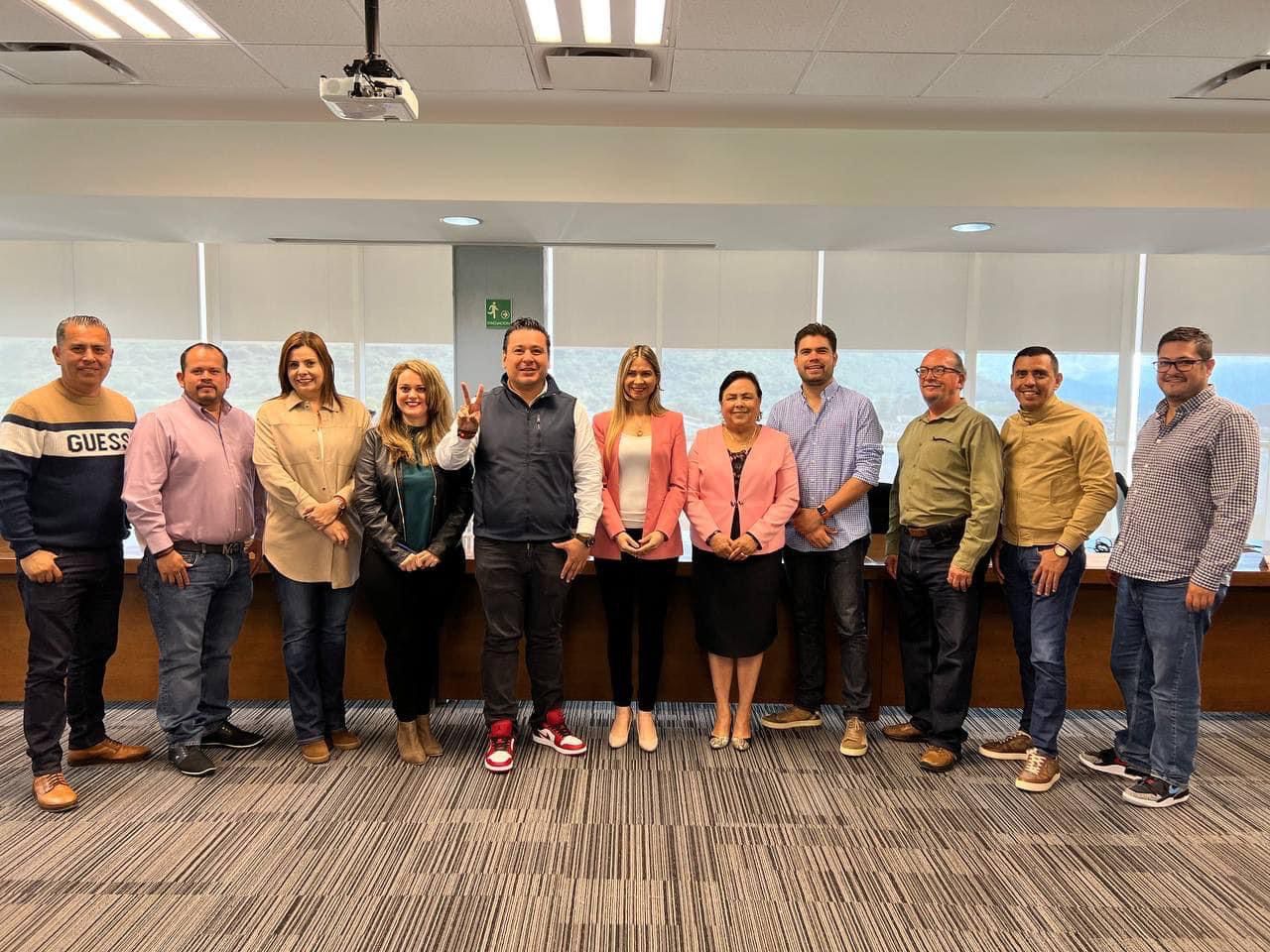 DÍA DE LOS DEPORTES URBANOS EN TLAJOMULCO. – NOVIEMBRE 2023la realización de un evento deportivo de las disciplinas de Ciclismo BMX y Skate en monopatín o patineta entre otras expresiones de arte o disciplinas que conmemore el DÍA DE LOS DEPORTES URBANOS EN TLAJOMULCO, por parte del COMUDE TLAJOMULCO en coadyuvancia con el INSTITUTO DE LAS ALTERNATIVAS PARA LOS JÓVENES DE TLAJOMULCO (INDAJO), el día 20 de Noviembre de cada año.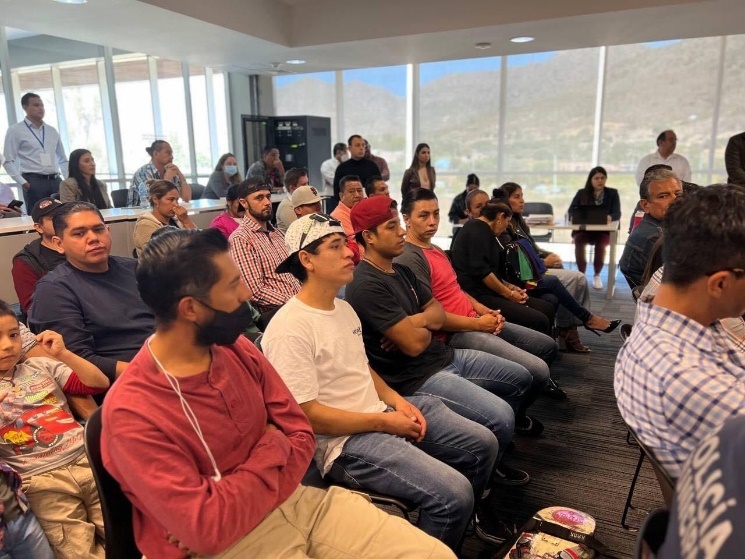 Porque sin conocer los alcances y trascendencia generacional que tendría realizar este evento de forma anual, estos jóvenes han consolidado un evento consecutivamente año con año y una tradición familiar en Tlajomulco, al realizarlo cada 20 de noviembre casi de forma ininterrumpida, con recursos o apoyo de algunas organizaciones sociales y administraciones municipales en turno.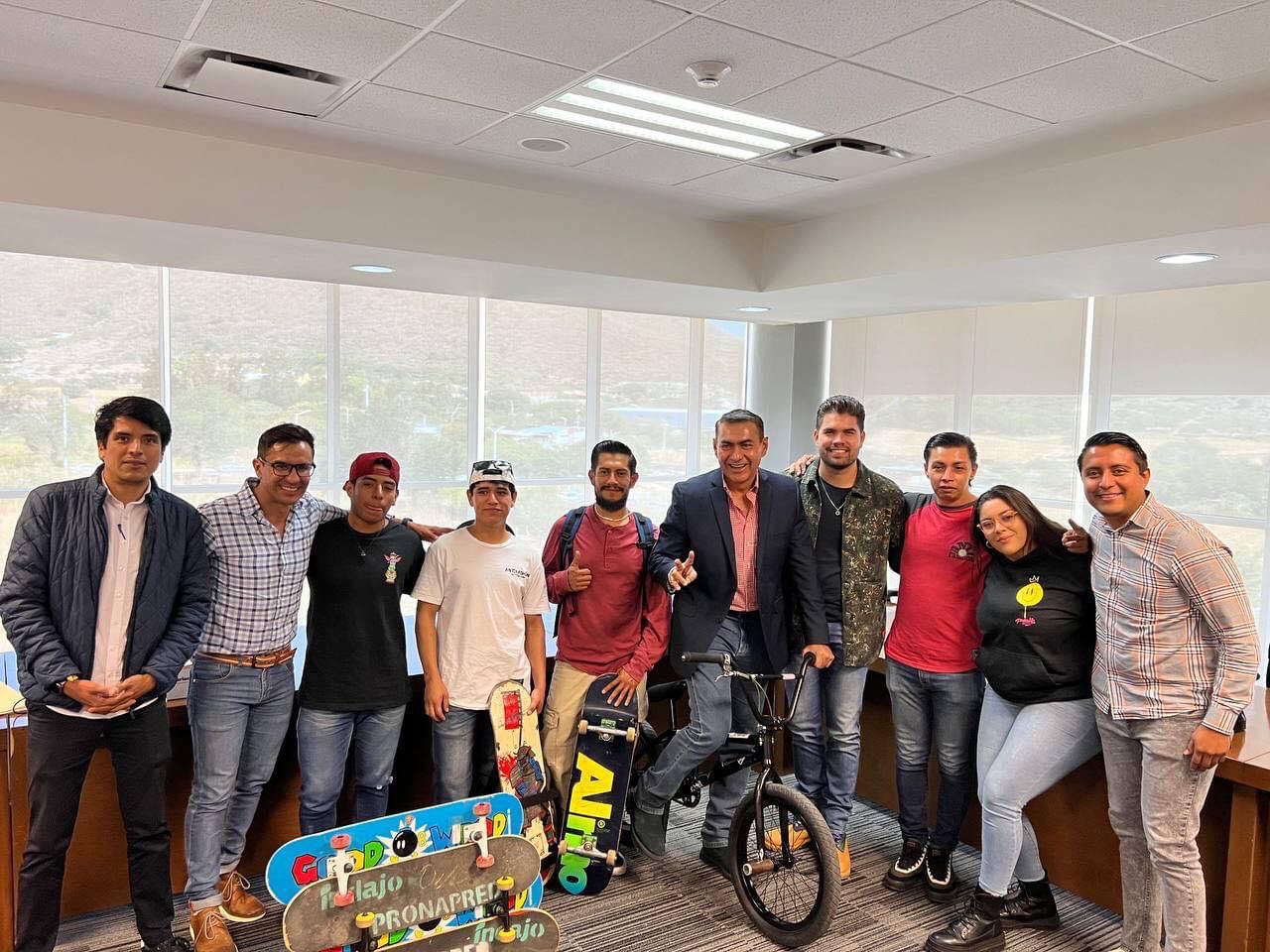 Y que con el paso de los años se ha incorporaron al evento, competencias de destreza en patinetas (skateboarding), así como presentaciones musicales en vivo de bandas juveniles de música alternativa como rock y punk o similares en español e inglés, y porque se ha llegado a incluir la participación de conferencistas en temas sobre sexualidad y prevención.ADICION DE UN NUEVO MECANISMO DE PARTICIPACION CIUDADANA DENOMINADO “Cabildo de Diversidad y Orientación Sexual”. NOVIEMBRE-2022Se reforma los artículos 34, 35 y 36 del Reglamento de la Administración Pública del Municipio de Tlajomulco de Zúñiga, Jalisco; y se reforma el arábigo 43 del Reglamento de Participación Ciudadana para la Gobernanza del Municipio de Tlajomulco de Zúñiga, Jalisco. Con el fin de crear un espacio de la participación activa y democrática enfocado a un sector de la sociedad que no ha sido atendido y además sido vulnerado por temas discriminación, odio y prejuicios sociales. Lo que se busca es que toda la sociedad tenga voz y su opinión generen el cambio que nuestro municipio necesita.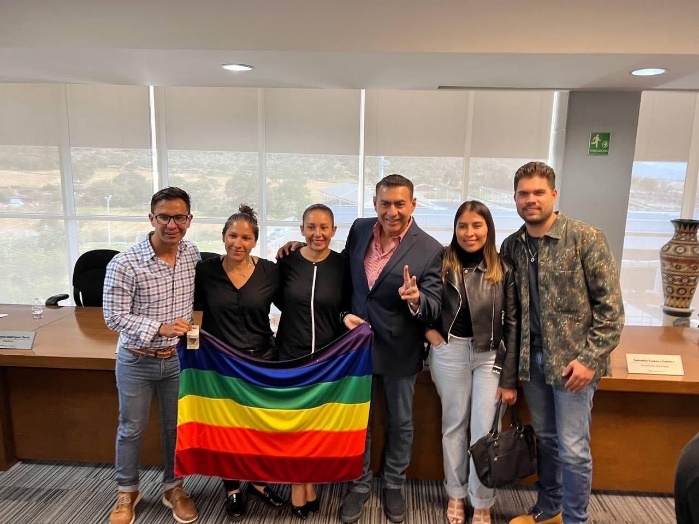 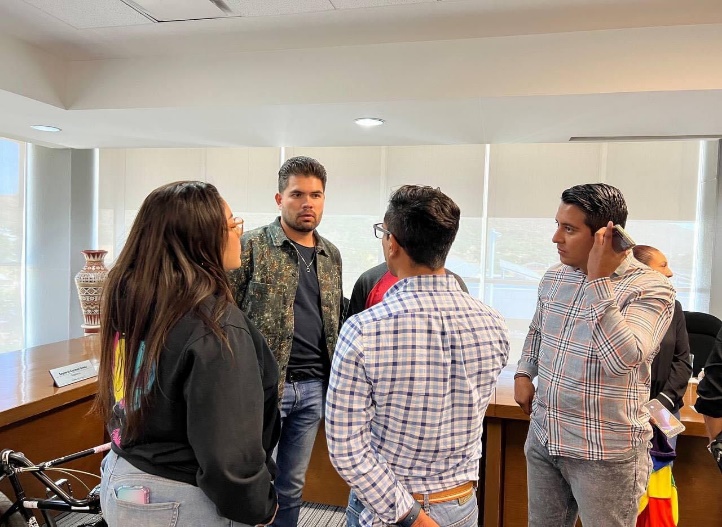 MEDALLA AL MERITO CIVIL A LA DRA. KATYA ECHAZARRETA. DICIEMBRE 2022Es una astronauta e  ingeniera electrónica y divulgadora científica mexicana. En junio de 2022 se convirtió en la primera mujer mexicana en viajar al espacio exterior como parte de la misión Blue Origin NS-21 a bordo de una nave espacial New Shepard.2​ Trabajó en la NASA, primero como interna durante sus cuatro años de carrera y más tarde como líder seleccionada, entre más de 7000 solicitantes, para volar al espacio con el NS-21 de Blue Origin.​ Los otros cinco miembros de la tripulación fueron Evan Dick, Hamish Harding, Víctor Correa Hespanha, Jaison Robinson y Víctor Vescovo. ​​Se espera que se convierta en la primera mujer nacida en México en el espacio. Ha declarado que visitar el espacio es un sueño de toda la vida para ella y se siente orgullosa de representar a "todas las niñas y mujeres que sueñan con lograr algo más grande".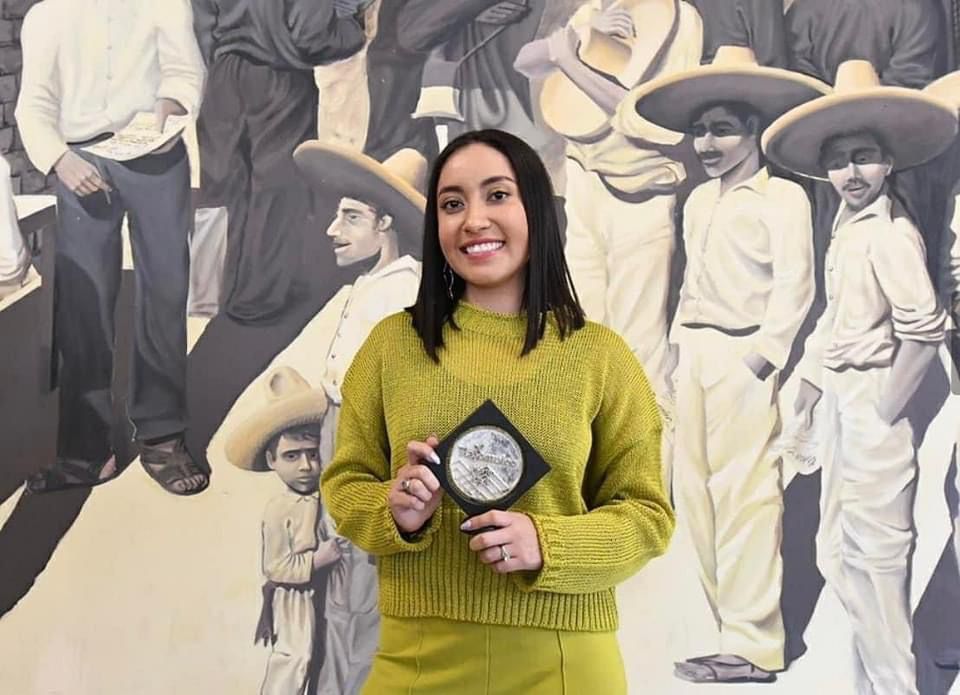 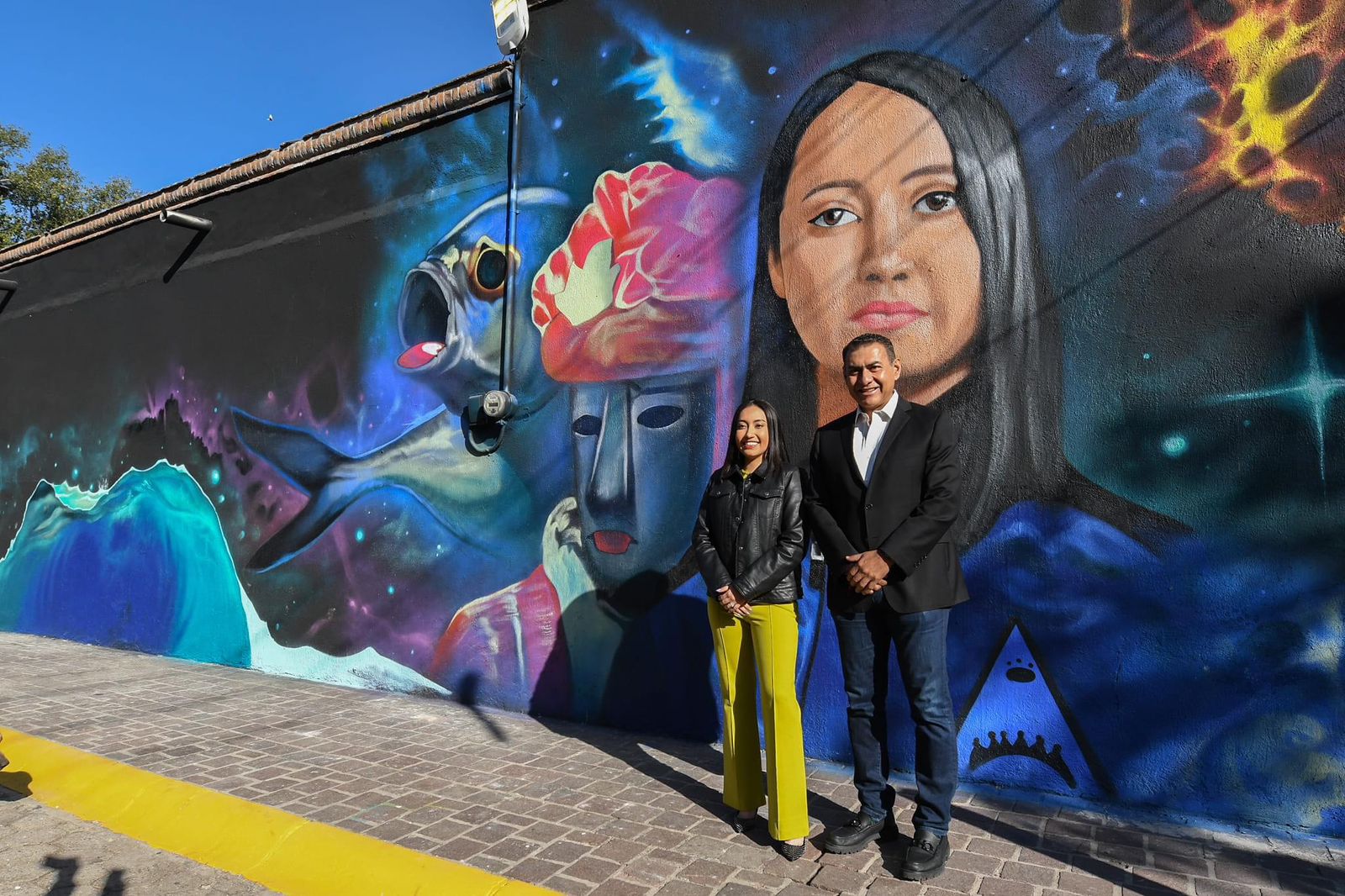 ACTIVIDADES SOCIALES Y ATENCIÓN CIUDADANA.Desde la oficina de la regiduría Atendimos a partir de agosto 2022 a la fecha de agosto 2023: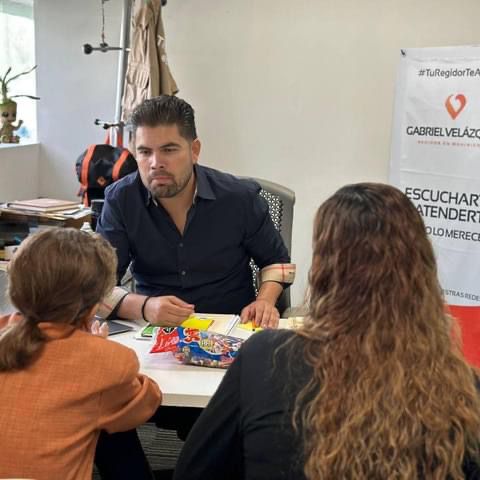  Asesorando y apoyando a 150 ciudadanos con descuentos en agua y predial.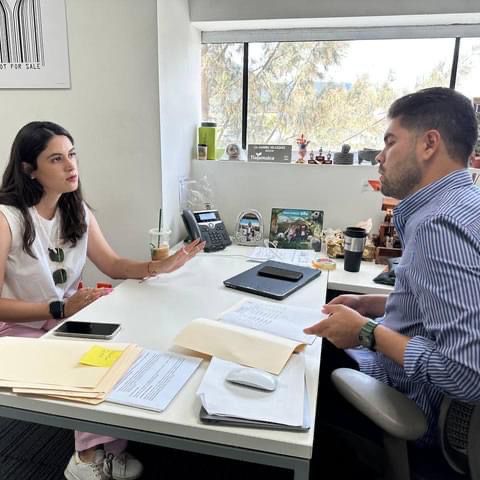 Solicitamos descuentos en multas para el apoyo a más de 20 ciudadanos. 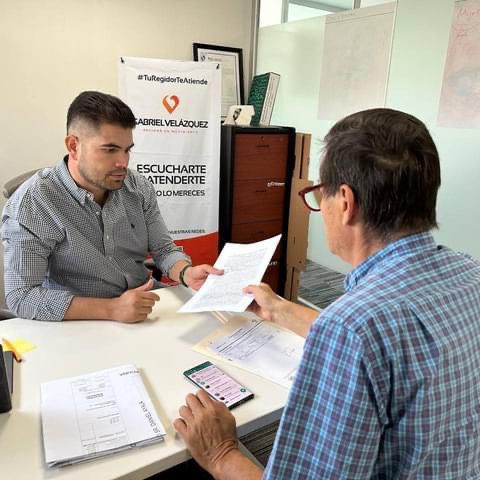 Apoyo en trámites generales a más de 60 ciudadanos.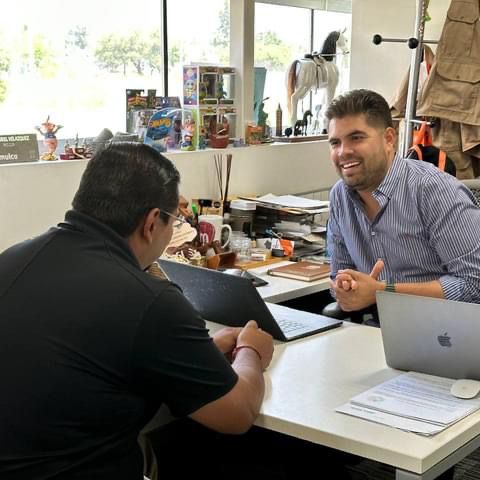 También hemos asistido y apoyado en proyectos que impulsan la economía del municipio, como lo han sido reuniones con empresarios, ferias de empleo, de franquicias y proyectos de trabajo en conjunto con el gobierno municipal.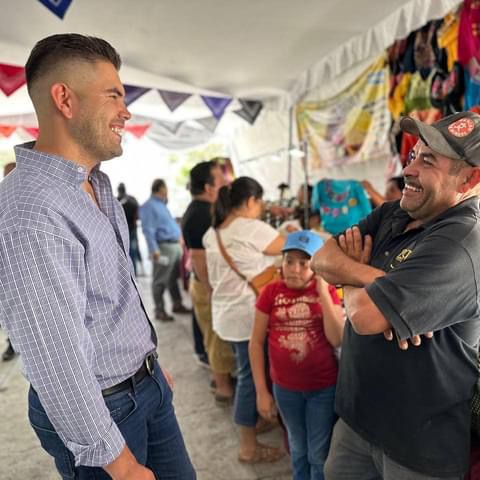 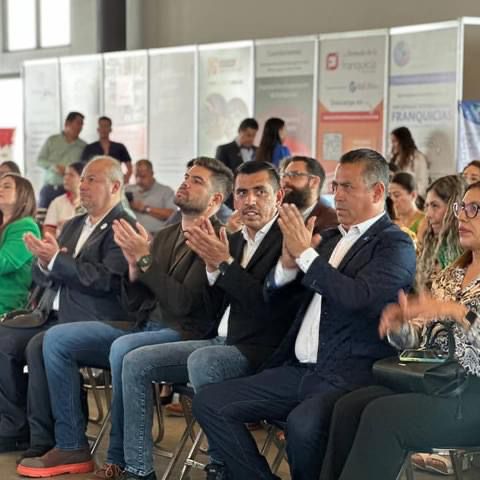 A T E N T A M E N T E.___________________________________ Mtro. José Gabriel Velázquez Chávez.Regidor y Presidente de la Comisión Edilicia de Participación Ciudadana y Gobernanza del Ayuntamiento Constitucional de Tlajomulco de Zúñiga, Jalisco.AGOSTO DE 2022AGOSTO DE 2022AGOSTO DE 2022AGOSTO DE 202205/09/202205/09/2022Sesión Ordinaria del Pleno del AyuntamientoSesión Ordinaria del Pleno del Ayuntamiento10/09/202210/09/2022Sesión Ordinaria del Pleno del AyuntamientoSesión Ordinaria del Pleno del Ayuntamiento25/09/202225/09/2022Sesión Extraordinaria de pleno del AyuntamientoSesión Extraordinaria de pleno del AyuntamientoSEPTIEMBRE DE 2022SEPTIEMBRE DE 2022SEPTIEMBRE DE 2022SEPTIEMBRE DE 202202/10/202202/10/2022Sesión Extraordinaria Pleno del AyuntamientoSesión Extraordinaria Pleno del Ayuntamiento14/01/190014/01/1900Sesión Solemne Sesión Solemne OCTUBRE DE 2022OCTUBRE DE 2022OCTUBRE DE 2022OCTUBRE DE 202202/10/202202/10/2022Sesión Ordinaria del Pleno AyuntamientoSesión Ordinaria del Pleno Ayuntamiento14/10/202214/10/2022Sesión Extraordinaria del Pleno AyuntamientoSesión Extraordinaria del Pleno AyuntamientoNOVIEMBRE DE 2022NOVIEMBRE DE 2022NOVIEMBRE DE 2022NOVIEMBRE DE 202222/11/202322/11/2023Sesión SolemneSesión Solemne30/11/202330/11/2023Sesión Extraordinaria de AyuntamientoSesión Extraordinaria de AyuntamientoDICIEMBRE DE 2022DICIEMBRE DE 2022DICIEMBRE DE 2022DICIEMBRE DE 202212/12/202312/12/2023Sesión Extraordinaria del Pleno del AyuntamientoSesión Extraordinaria del Pleno del Ayuntamiento14/12/202314/12/2023Sesión Ordinaria del Pleno del AyuntamientoSesión Ordinaria del Pleno del AyuntamientoENERO DE 2023ENERO DE 2023ENERO DE 2023ENERO DE 202327/01/202327/01/2023Sesión Ordinaria del pleno del AyuntamientoSesión Ordinaria del pleno del AyuntamientoFEBRERO DE 2023FEBRERO DE 2023FEBRERO DE 2023FEBRERO DE 202316/01/202316/01/2023Sesión Extraordinaria de pleno del AyuntamientoSesión Extraordinaria de pleno del Ayuntamiento24/01/202324/01/2023Sesión Solemne Sesión Solemne 24/01/202324/01/2023Sesión Ordinaria del pleno del AyuntamientoSesión Ordinaria del pleno del AyuntamientoMARZO DE 2023MARZO DE 2023MARZO DE 2023MARZO DE 202330/01/202330/01/2023Sesión Extraordinaria de pleno del AyuntamientoSesión Extraordinaria de pleno del AyuntamientoABRIL DE 2023ABRIL DE 2023ABRIL DE 2023ABRIL DE 202328/04/202328/04/2023Sesión SolemneSesión Solemne28/04/202328/04/2023Sesión Extraordinaria de pleno del ayuntamiento Sesión Extraordinaria de pleno del ayuntamiento MAYO DE 2023MAYO DE 2023MAYO DE 2023MAYO DE 202326/05/202326/05/2023Sesión ordinaria de pleno del ayuntamientoSesión ordinaria de pleno del ayuntamientoJUNIO DE 2023JUNIO DE 2023JUNIO DE 2023JUNIO DE 202330/06/202330/06/2023Sesión ordinaria de pleno del ayuntamientoSesión ordinaria de pleno del ayuntamientoJULIO DE 2023JULIO DE 2023JULIO DE 2023JULIO DE 202314/07/202314/07/2023Sesión Extraordinaria de pleno del ayuntamiento Sesión Extraordinaria de pleno del ayuntamiento 18/07/202318/07/2023Sesión Ordinaria de pleno del ayuntamiento Sesión Ordinaria de pleno del ayuntamiento AGOSTO DE 2023AGOSTO DE 2023AGOSTO DE 2023AGOSTO DE 202308/08/202308/08/2023Sesión extraordinaria del pleno del ayuntamiento Sesión extraordinaria del pleno del ayuntamiento 11/08/202311/08/2023Sesión ordinaria de pleno del ayuntamiento (INASISTENCIA)Sesión ordinaria de pleno del ayuntamiento (INASISTENCIA)22/08/202322/08/2023Sesión extraordinaria del pleno del ayuntamiento Sesión extraordinaria del pleno del ayuntamiento AGOSTO DE  2022AGOSTO DE  202216/08/2022Sesión Ordinaria Comisión Edilicia de Cultura e Identidad Tlajomulquense.04/08/2022Sesión Extraordinaria Comisión Edilicia de Finanzas Públicas y Patrimonio.24/08/2022Sesión Extraordinaria Comisión Edilicia de Participación Ciudadana y Gobernanza .04/08/2022Sesión Ordinaria Comisión Edilicia de Desarrollo Económico.17/08/2022Sesión Ordinaria Comisión Edilicia de Protección Civil y Prevención en la salud.26/08/2022Sesión Ordinaria Comisión Edilicia de Seguridad Publica09/08/2022Sesión Ordinaria Comisión Edilicia de Anticorrupción, Transparencia y Gobierno Abierto.26/08/2022Sesión Ordinaria Comisión Edilicia de Planeación Socioeconómica y Urbana.29/08/2022Sesión Ordinaria Comisión Edilicia de Administración Pública.29/08/2022Sesión Ordinaria Comisión Edilicia de Reglamentos y puntos constitucionales.17/08/2022Sesión Ordinaria Comisión Edilicia de Asuntos Metropolitanos y Atención al Migrante.SEPTIEMBRE DE 2022SEPTIEMBRE DE 202215/09/2022Sesión Extraordinaria de la Comisión Edilicia de Derechos Humanos.15/09/2022Sesión Extraordinaria de la Comisión Edilicia de Medio Ambiente y Sustentabilidad.13/09/2022Sesión Ordinaria de la Comisión Edilicia de Cultura e Identidad Tlajomulquense.21/09/2022Sesión Ordinaria de la Comisión Edilicia de Asuntos Metropolitanos y Atención al Migrante.02/09/2022Sesión Ordinaria de la Comisión Edilicia de Protección Civil y Prevención en la Salud.29/09/2022Sesión Ordinaria de la Comisión Edilicia de Planeación Socioeconómica y Urbana.07/09/2022Sesión Ordinaria de la Comisión Edilicia de Anticorrupción, Transparencia y Gobierno Abierto.29/09/2022Sesión Extraordinaria de la Comisión Edilicia de Participación Ciudadana y Gobernanza.29/09/2022Sesión Ordinaria de la Comisión Edilicia de Desarrollo Económico.09/09/2022Sesión Ordinaria de la Comisión Edilicia de Administración Pública.22/09/2022Sesión Extraordinaria de la Comisión Seguridad Publica.22/09/2022Sesión   Extraordinaria Comisión Edilicia de Finanzas Públicas y Patrimonio.08/09/2022Sesión  Ordinaria Comisión Edilicia de Reglamentos y puntos constitucionales.OCTUBRE DE 2022OCTUBRE DE 202220/10/2023Sesión Ordinaria Comisión Edilicia de Planeación Socioeconómica y Urbana. 28/10/2022Sesión Ordinaria Comisión Edilicia de Seguridad Pública.18/10/2022Sesión Ordinaria Comisión Edilicia de Cultura e Identidad Tlajomulquense.14/10/2022Sesión Ordinaria Comisión Edilicia  Asuntos Metropolitanos y Atención al Migrante.26/10/2022Sesión Ordinaria Comisión Edilicia Anticorrupción, Transparencia y Gobierno Abierto.06/10/2022Sesión Extraordinaria Comisión Edilicia Reglamentos y Puntos Constitucionales.28/10/2022Sesión Ordinaria Comisión Edilicia Desarrollo Económico. 28/10/2022Sesión Ordinaria Comisión Edilicia de Participación Ciudadana y Gobernanza.27/10/2022Sesión Ordinaria Comisión Edilicia de Derechos Humanos.28/10/2022Sesión Ordinaria Comisión Edilicia Administración Pública.26/10/2023Sesión   Extraordinaria Comisión Edilicia de Finanzas Públicas y Patrimonio.NOVIEMBRE DE 2022NOVIEMBRE DE 202215/11/2022Sesión Ordinaria Comisión Edilicia de Cultura e identidad Tlajomulquense.04/11/2022Sesión Ordinaria Comisión Edilicia de Derechos Humanos.11/11/2022Sesión Ordinaria Comisión Edilicia de Protección Civil y Prevención en la Salud.17/11/2022Sesión Ordinaria Comisión Edilicia de Planeación Socioeconómica y Urbana.28/111/2022Sesión Extraordinaria Comisión Edilicia Finanzas Públicas y Patrimonio.28/11/2022Sesión Ordinaria Comisión Edilicia Administración Pública.29/11/2022Sesión Ordinaria Comisión Edilicia Reglamentos y Puntos Constitucionales.24/11/2022Sesión Ordinaria Comisión Edilicia de Transparencia, Anticorrupción y Gobierno Abierto.30/11/2022Sesión Extraordinaria Comisión Edilicia de Seguridad Pública.24/11/2022Sesión Ordinaria Comisión Edilicia de Desarrollo Económico.29/11/2022Sesión Ordinaria Comisión Edilicia de Participación Ciudadana y Gobernanza.16/11/2022Sesión Ordinaria Comisión Edicilia  Asuntos Metropolitanos y Atención al Migrante.DICIEMBRE DE 2022DICIEMBRE DE 202209/02/2022Sesión Ordinaria Comisión Edilicia de Reglamentos y Puntos Constitucionales.05-09/12/2022Sesión Ordinaria Conjunta  Comisión Edilicia de Reglamentos y Puntos Constitucionales.06/12/2022Sesión Ordinaria Comisión Edilicia de Transparencia, Anticorrupción y Gobierno Abierto.06/12/2022Sesión Ordinaria Comisión Edilicia de Protección Civil y Prevención en la Salud.13/12/2022Sesión Extraordinaria Comisión Edilicia de Participación Ciudadana y Gobernanza.08/12/2022Sesión Ordinaria Comisión Edilicia de Derechos Humanos.06/12/2022Sesión Ordinaria Comisión Edilicia de Cultura e Identidad Tlajomulquense.13/12/2022Sesión Ordinaria Comisión Edilicia Planeación Socioeconómica y Urbana.08/12/2022Sesión Ordinaria Comisión Edilicia Administración Pública.13/12/2022Sesión Extraordinaria conjunta Comisión Edilicia de Finanzas Públicas.15/12/2022Sesión Ordinaria Comisión Edilicia de Seguridad Pública.12/12/2022Sesión Ordinaria Comisión Edilicia de Asunto Metropolitanos y Atención al Migrante06/12/2022Sesión Extraordinaria de Desarrollo económico.ENERO DE  2023ENERO DE  202319/01/2023Sesión de la comisión edilicia de cultura e identidad tlajomulquense.26/01/2023Sesión ordinaria de protección civil y prevención a la salud26/01/2023Sesión de comisión de administración pública.12/01/2023Sesión de comisión de anticorrupción, transparencia y gobierno abierto.26/04/2023Sesión ordinaria de la comisión edilicia de reglamentos y puntos constitucionales24/01/2023Sesión ordinaria de Seguridad pública.24/01/2023Sesión extraordinaria de la comisión de finanzas públicas y patrimonio.30/01/2023Sesión de la Comisión de Participación Ciudadana y Gobernanza. 19/01/2023Sesión ordinaria de Planeación Socioeconómica y urbana26/01/2023Sesión de la comisión edilicia de desarrollo económico24/01/2023Sesión Extraordinaria de derechos humanos 20/01/2023Sesión Ordinaria Comisión edilicia de Asunto Metropolitanos y Atención al MigranteFEBRERO DE 2023FEBRERO DE 202316/02/2023Sesión ordinaria de desarrollo económico.21/02/2023Sesión extraordinaria de derechos humanos. 20/02/2023Sesión ordinaria de la comisión edilicia de participación ciudadana y gobernanza. 16/02/2023Sesión de la Comisión de planeación socioeconómica y urbana. 28/02/2023Sesión ordinaria de la comisión edilicia de seguridad pública. 15/02/2023Sesión de comisión edilicia de administración pública. 16/02/2023Sesión de la comisión edilicia de anticorrupción, transparencia y gobierno abierto.23/02/2023Sesión Ordinaria Comisión edilicia de Asunto Metropolitanos y Atención al Migrante21/02/2023Sesión de la comisión edilicia de cultura e identidad tlajomulquense.27/02/2023Sesión ordinaria de comisión protección civil y prevención a la salud.MARZO DE 2023MARZO DE 202328/06/2023Sesión Ordinaria de reglamentos y puntos constitucionales. 16/03/2023Sesión extraordinaria de derechos humanos.14/03/2023Sesión de comisión de cultura e identidad tlajomulquense.31/03/2023Sesión extraordinaria de la comisión de finanzas públicas y patrimonio,13/03/2023Sesión ordinaria de la comisión edilicia de participación ciudadana y gobernanza.09/03/2023Sesión ordinaria de desarrollo económico. 01-03-31/03/2023Sesión Ordinaria de la comisión de seguridad pública.21/03/2023Sesión  Ordinaria de protección civil y prevención a la salud.23/03/2023Sesión de la comisión edilicia de anticorrupción, transparencia y gobierno abierto.19/04/2023Sesión Ordinaria Comisión Edilicia de Asunto Metropolitanos y Atención al Migrante29/03/2023Sesión Ordinaria Comisión Edilicia planeación socioeconómica y urbana.10/03/2023Sesión de la comisión edilicia de administración publica. ABRIL DE 2023ABRIL DE 202320/04/2023Sesión ordinaria de Comisión de Cultura e Identidad Tlajomulquense19/04/2023Sesión de Comisión Anticorrupción, Transparencia y Gobierno Abierto24/04/2023Sesión extraordinaria de la Comisión de Participación Ciudadana y Gobernanza24/04/2023Sesión Extraordinaria de la Comisión Edilicia de Finanzas Públicas y Patrimonio27/04/2023Sesión Extraordinaria de la Comisión Edilicia de Seguridad Pública21/04/2023Sesión Ordinaria de la Comisión Edilicia de Desarrollo Económico. 20/04/2023Sesión ordinaria de la Comisión edilicia de planeación Socioeconómica y Urbana. 19/04/2023Sesión Ordinaria Comisión Edilicia de Asunto Metropolitanos y Atención al Migrante20/04/2023Sesión Ordinaria Comisión Edilicia de administración  publica24/04/2023Sesión Ordinaria de reglamentos y puntos constitucionales.27/04/2023Sesión Extraordinaria de derechos humanos19/04/2023Sesion protección civil y prevención a la salud.MAYO DE 2023MAYO DE 202330/05/2023Sesión de la Comisión Edilicia de Anticorrupción, Transparencia y Gobierno Abierto.31/05/2023Sesión Extraordinaria de la Comisión Edilicia de Finanzas publicas y patrimonio.09/05/2023Sesión Extraordinaria de derechos humanos 16/05/2023Sesión de la Comisión Edilicia de Cultura e Identidad17/05/2023Sesión de la Comisión Edilicia de Protección Civil y Prevención de la Salud11/05/2023Sesión de la Comisión Edilicia de Asuntos Metropolitanos y Atención al Migrante29/05/2023Sesión ordinaria de la Comisión de Participación Ciudadana y Gobernanza31/05/2023Sesión ordinaria de la Comisión de Seguridad Pública18/05/2023Sesión ordinaria de la Comisión de Planeación Socioeconómica y urbana25/05/2023Sesión de la Comisión de Administración Pública11/05/2023Sesión ordinaria de desarrollo económico. 30/05/2023Sesión Extraordinaria de reglamentos y puntos constitucionales.JUNIO DE 2023JUNIO DE 202315/06/2023Sesión de la Comisión Edilicia de Anticorrupción, Transparencia y Gobierno Abierto.08/06/2023Sesión Ordinaria de la Comisión Edilicia de Finanzas públicas y patrimonio.21/06/2023Sesión Extraordinaria de derechos humanos. 15/06/2023Sesión de la Comisión Edilicia de Cultura e Identidad Tlajomuquense.14/06/2023Sesión de la Comisión Edilicia de Protección Civil y Prevención de la Salud.23/06/2023Sesión de la Comisión Edilicia de Asuntos Metropolitanos y Atención al Migrante. 26/06/2023Sesión ordinaria de la Comisión de Participación Ciudadana y Gobernanza30/06/2023Sesión ordinaria de la Comisión de Seguridad Pública23/06/2023Sesión ordinaria de la Comisión de Planeación Socioeconómica y urbana29/06/2023Sesión de la Comisión de Administración Pública08/06/2023Sesión ordinaria de desarrollo económico. 23/06/2023Sesión Extraordinaria de reglamentos y puntos constitucionales.JULIO DE 2023.JULIO DE 2023.17/07/2023Sesión de la Comisión Edilicia de Anticorrupción, Transparencia y Gobierno Abierto.26/07/2023Sesión Ordinaria de la Comisión Edilicia de Finanzas publicas y patrimonio.27/07/2023Sesión Extraordinaria de derechos humanos 11/07/2023Sesión de la Comisión Edilicia de Cultura e Identidad13/07/2023Sesión de la Comisión Edilicia de Protección Civil y Prevención de la Salud19/07/2023Sesión de la Comisión Edilicia de Asuntos Metropolitanos y Atención al Migrante24/07/2023Sesión ordinaria de la Comisión de Participación Ciudadana y Gobernanza26/07/2023Sesión ordinaria de la Comisión de Seguridad Pública20/07/2023Sesión ordinaria de la Comisión de Planeación Socioeconómica y urbana06/07/2023Sesión de la Comisión de Administración Pública13-26/07/2023Sesión ordinaria de desarrollo económico. 17-19/07/2023Sesión Extraordinaria de reglamentos y puntos constitucionales.AGOSTO DE 2023AGOSTO DE 202310/08/2023Sesión Ordinaria de la Comisión Edilicia de Anticorrupción, Transparencia y Gobierno Abierto.16/08/2023Sesión Ordinaria de la Comisión Edilicia de Finanzas publicas y patrimonio.Sesión Extraordinaria de la comisión Edilicia derechos humanos. 15/08/2023Sesión de la Comisión Edilicia de Cultura e Identidad02/08/2023Sesión de la Comisión Edilicia de Protección Civil y Prevención de la Salud17/08/2023Sesión de la Comisión Edilicia de Asuntos Metropolitanos y Atención al Migrante28/08/2023Sesión ordinaria de la Comisión de Participación Ciudadana y Gobernanza23/08/2023Sesión ordinaria de la Comisión de Seguridad Pública28/08/2023Sesión ordinaria de la Comisión de Planeación Socioeconómica y urbanaSesión de la Comisión de Administración PúblicaSesión ordinaria de desarrollo económico. 25/08/2023Sesión Extraordinaria de reglamentos y puntos constitucionales.